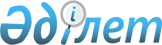 2016 жылы қоғамдық жұмыстарды ұйымдастыру мен қаржыландыру туралы
					
			Күшін жойған
			
			
		
					Шығыс Қазақстан облысы Зырян ауданы әкімдігінің 2015 жылғы 18 желтоқсандағы № 462 қаулысы. Шығыс Қазақстан облысының Әділет департаментінде 2016 жылғы 15 қаңтарда № 4344 болып тіркелді. Күші жойылды - Шығыс Қазақстан облысы Зырян ауданы әкімдігінің 2016 жылғы 17 мамырдағы № 156 қаулысымен      Ескерту. Күші жойылды - Шығыс Қазақстан облысы Зырян ауданы әкімдігінің 17.05.2016 №  156 қаулысымен.

      РҚАО-ның ескертпесі.

      Құжаттың мәтінінде түпнұсқаның пунктуациясы мен орфографиясы сақталған.

      "Қазақстан Республикасындағы жергілікті мемлекеттік басқару және өзін-өзі басқару туралы" Қазақстан Республикасының 2001 жылғы 23 қаңтардағы Заңының 31-бабы 2-тармағына, "Халықты жұмыспен қамту туралы" Қазақстан Республикасының 2001 жылғы 23 қаңтардағы Заңының 7-бабы 5) тармақшасына, 20-бабына, "Халықты жұмыспен қамту туралы" Қазақстан Республикасының 2001 жылғы 23 қаңтардағы Заңын іске асыру жөніндегі шаралар туралы" Қазақстан Республикасы Үкіметінің 2001 жылғы 19 маусымдағы № 836 қаулысымен бекітілген қоғамдық жұмыстарды ұйымдастыру мен қаржыландыру ережесінің 6, 7, 8, 18-тармақтарына сәйкес, жұмысқа орналасуда қиындық көріп жүрген халықтың әр түрлі топтарын қолдау үшін, Зырян ауданының әкімдігі ҚАУЛЫ ЕТЕДІ:

      1. Зырян ауданы бойынша 2016 жылы қоғамдық жұмыстар ұйымдастырылсын. 

      2. Қосымшаға сәйкес 2016 жылы қоғамдық жұмыстар жүргізілетін ұйымдардың тізілімі, қоғамдық жұмыстардың түрлері, көлемі, қаржыландыру көздері және нақты шарттары бекітілсін. 

      3. Қоғамдық жұмыстарға қатысушылардың еңбекақысы 2016 жылға белгіленген ең төменгі жалақының 1,25 мөлшерінде бекітілсін. 

      4. Осы қаулының орындалуын бақылау Зырян ауданы әкімінің орынбасары А.А.Светашқа жүктелсін. 

      5. Осы қаулы оны алғашқы ресми жарияланған күнінен кейін күнтізбелік он күн өткен соң қолданысқа енгізіледі. 

 2016 жылы қоғамдық жұмыстар өткізілетін ұйымдардың тізілімі, қоғамдық жұмыстардың түрлері, көлемі, қаржыландыру көздері және нақты шарттары        Қоғамдық жұмыстарға қойылатын нақты шарттар: 

      Жұмыс аптасының ұзақтығы екі демалыс күнімен 5 күнді құрайды, сегіз сағаттық жұмыс күні, түскі үзіліс 1 сағат, еңбек ақыны төлеу жұмыссыздардың жеке шоттарына аудару арқылы орындалған жұмыстың саны, сапасы және қиындығына байланысты жұмыс уақыты табелінде көрсетілген нақты жұмыс істелген уақытқа жүргізіледі, еңбекті қорғау және қауіпсіздік техникасы бойынша нұсқаулық, уақытша жұмысқа жарамсыздығы бойынша әлеуметтік жәрдемақыны төлеу, зақыммен немесе басқа да денсаулық жағдайына келтірілген заларды орнын, зейнеткерлік және әлеуметтік салымдар Қазақстан Республикасының заңнамасына сәйкес жүргізіледі. Жұмыскерлердің кейбір санаттары үшін қоғамдық жұмыстардың шарттары (кәмелеттік жасқа толмаған балалары бар әйелдерге, көп балалы аналарға, мүгедектерге, он сегіз жасқа толмаған тұлғаларға) сәйкес санаттың еңбек шарттарының ерекшеліктерінің есебімен және Қазақстан Республикасының еңбек заңнамалығына сәйкес жұмыскер мен жұмыс беруші арасындағы жасалған еңбек шарттарымен қарастырылады.


					© 2012. Қазақстан Республикасы Әділет министрлігінің «Қазақстан Республикасының Заңнама және құқықтық ақпарат институты» ШЖҚ РМК
				
      Зырян ауданының әкімі 

 А.Кәрімов 
 Зырян ауданы әкімдігінің 
 2015 жылғы 18
 желтоқсандағы № 462 
 қаулысына қосымша № р/с

Жұмыс берушінің аталуы

Қоғамдық жұмыстардың түрі

Орындалатын жұмыстардың көлемі

Сұраныс (жарияланған қажеттілік)

Ұсыныс (бекітілген)

Қаржыландыру көзі

1

"Зырян қаласының әкім аппараты" мемлекеттік мекемесі 

Мұрағаттық және ағымдағы құжаттармен жұмыс жасауға көмектесу, 

курьерлік жұмыс 

ай сайын 800-1000 құжат,

ай сайын 200-600 құжат

22

7

Жергілікті бюджет

2

"Зырян ауданы Серебрянск қаласының әкім аппараты" мемлекеттік мекемесі

Аумақтарды абаттандыру мен тазалау,

жөндеу жұмыстарын жүргізуге көмектесу, 

мұрағат және ағымдағы құжаттармен жұмыс жасауға көмектесу 

ай сайын 500-2000 шаршы метр,

ай сайын 450-500 шаршы метр,

ай сайын 800-1000 құжат 

84

40

Жергілікті бюджет

3

"Зырян ауданы Зубовск кентінің әкім аппараты" мемлекеттік мекемесі 

Аумақтарды абаттандыру мен тазалау, 

жөндеу жұмыстарын жүргізуге көмектесу, 

мұрағат және ағымдағы құжаттармен жұмыс жасауға көмектесу 

ай сайын 500-2000 шаршы метр,

ай сайын 450-500 шаршы метр,

ай сайын 800-1000 құжат 

12

4

Жергілікті бюджет

4

"Зырян ауданы Малеевка ауылдық округінің әкім аппараты" мемлекеттік мекемесі

Аумақтарды абаттандыру мен тазалау 

ай сайын 500-2000 шаршы метр

 

11

4

 

Жергілікті бюджет

5

"Шығыс Қазақстан облысы Зырян ауданы Никольск селолық округінің әкім аппараты" мемлекеттік мекемесі

Аумақтарды абаттандыру мен тазалау, 

мұрағаттық және ағымдағы құжаттармен жұмыс жасауға көмектесу 

ай сайын 500-2000 шаршы метр,

ай сайын 800-1000 құжат

7

3

Жергілікті бюджет

6

"Зырян ауданы Жаңа Бұқтырма кентінің әкім аппараты" мемлекеттік мекемесі

Аумақтарды абаттандыру мен тазалау, 

мұрағаттық және ағымдағы құжаттармен жұмыс жасауға көмектесу, 

жөндеу жұмыстарын өткізуге көмектесу 

ай сайын 500-2000 шаршы метр,

ай сайын 800-1000 құжат,

ай сайын 450-500 шаршы метр

29

3

Жергілікті бюджет

7

"Зырян ауданы Октябрьск кентінің әкім аппараты" мемлекеттік мекемесі

Аумақтарды абаттандыру мен тазалау, 

мұрағаттық және ағымдағы құжаттармен жұмыс жасауға көмектесу, 

жөндеу жұмыстарын жүргізуге көмектесу 

ай сайын 500-2000 шаршы метр,

ай сайын 800-1000 құжат,

ай сайын 450-500 шаршы метр

9

3

Жергілікті бюджет

8

"Зырян ауданы Парыгино ауылдық округінің әкім аппараты" мемлекеттік мекемесі

Аумақтарды абаттандыру мен тазалау,

жөндеу жұмыстарын жүргізуге көмек көрсету, 

мұрағат және ағымдағы құжаттармен жұмыс жасауға көмектесу 

ай сайын 500-2000 шаршы метр,

ай сайын 450-500 шаршы метр,

ай сайын 800-1000 құжат

 

32

3

 

Жергілікті бюджет

9

"Зырян ауданы Прибрежный кентінің әкім аппараты" мемлекеттік мекемесі

Аумақтарды абаттандыру мен тазалау,

мұрағаттық және ағымдағы құжаттармен жұмыс жасауға көмектесу

ай сайын 500-2000 шаршы метр,

ай сайын 800-100 құжат

 

9

3

Жергілікті бюджет

10

"Зырян ауданы Первороссийск ауылдық округінің әкім аппараты" мемлекеттік мекемесі 

Аумақтарды абаттандыру мен тазалау, 

қосалқы жөндеу-құрылыс жұмыстары 

ай сайын 500-2000 шаршы метр,

ай сайын 450- 500 шаршы метр

8

4

 

Жергілікті бюджет

11

"Зырян ауданы Северное ауылдық округінің әкім аппараты" мемлекеттік мекемесі

Аумақтарды абаттандыру мен тазалау, 

мұрағаттық және ағымдағы құжаттармен жұмыс жасауға көмектесу 

ай сайын 500-2000 шаршы метр,

ай сайын 800-1000 құжат

15

3

 

Жергілікті бюджет

12

"Зырян ауданы Соловьево ауылдық округінің әкім аппараты" мемлекеттік мекемесі

Аумақтарды абаттандыру мен тазалау, 

жөндеу жұмыстарына көмектесу,

мұрағаттық және ағымдағы құжаттармен жұмыс жасауға көмектесу 

ай сайын 500-2000 шаршы метр,

ай сайын 450-500 шаршы метр,

ай сайын 800-1000 құжат

8

4

Жергілікті бюджет

13

"Зырян ауданы Средигорное ауылдық округінің әкім аппараты" мемлекеттік мекемесі

Аумақтарды абаттандыру мен тазалау,

мұрағаттық және ағымдағы құжаттармен жұмыс жасауға көмектесу 

ай сайын 500-2000 шаршы метр,

ай сайын 800-1000 құжат

12

3

Жергілікті бюджет

14

"Зырян ауданы Тұрғысын ауылдық округінің әкім аппараты" мемлекеттік мекемесі

Аумақтарды абаттандыру мен тазалау, 

жөндеу жұмыстарына көмектесу, 

мұрағаттық және ағымдағы құжаттармен жұмыс жасауға көмектесу 

ай сайын 500-2000 шаршы метр,

ай сайын 450-500 шаршы метр,

ай сайын 800-1000 құжат

12

4

Жергілікті бюджет

15

"Зырян ауданы Чапаев ауылдық округінің әкім аппараты" мемлекеттік мекемесі

Аумақтарды абаттандыру мен тазалау, 

мұрағаттық және ағымдағы құжаттармен жұмыс жасауға көмектесу 

ай сайын 500-2000 шаршы метр,

ай сайын 800-1000 құжат

 

11

3

Жергілікті бюджет

16

"Зырян Тәртіп" жауапкершілігі шектеулі серіктестігі (құрылтайшысы Зырян ауданының әкімдігі) 

Аумақтарды абаттандыру, көгалдандыру және тазалау 

ай сайын 1500-4000 шаршы метр

410

65

Жергілікті бюджет

17

"Зырян ауданының әкім аппараты" мемлекеттік мекемесі

Мұрағаттық және ағымдағы құжаттармен жұмыс жасауға көмектесу,

аумақты абаттандыру 

ай сайын 800-1000 құжат,

ай сайын 500-2000 

шаршы метр

14

8

Жергілікті бюджет

18

"Зырян ауданының қорғаныс істері жөніндегі бөлімі" мемлекеттік мекемесі (келісім бойынша)

Мұрағаттық және ағымдағы құжаттармен жұмыс жасауға көмектесу, 

курьерлік жұмыс

ай сайын 700-1000 құжат,

ай сайын 500-700 шақыру қағазы

20

10

 

Жергілікті бюджет

19

"Зырян ауданы – Зырян қаласы бойынша мемлекеттік кірістер басқармасы" мемлекеттік мекемесі (келісім бойынша)

Мұрағаттық және ағымдағы құжаттармен жұмыс жасауға көмектесу,

курьерлік жұмыс

ай сайын 700-1000 құжат,

ай сайын 500-700 хабарландыру

180

5

Жергілікті бюджет

20

Зырян ауданының әділет басқармасы

(келісім бойынша)

Мұрағаттық және ағымдағы құжаттармен жұмыс жасауға көмектесу

ай сайын 800-1000 құжат

 

12

5

Жергілікті бюджет

21

Қазақстан Республикасының Әділет Министрлігінің "Жылжымайтын мүлік бойынша орталық" шаруашылық жүргізу құқығындағы республикалық мемлекеттік кәсіпорнының Зырян аудандық бөлімшесі 

(келісім бойынша)

Мұрағаттық және ағымдағы құжаттармен жұмыс жасауға көмектесу

ай сайын 800-1000 құжат

16

5

Жергілікті бюджет

22

"Зырян ауданының ішкі істер бөлімі" мемлекеттік мекемесі

(келісім бойынша)

Мұрағаттық және ағымдағы құжаттармен жұмыс жасауға көмектесу, 

аумақтарды абаттандыру мен тазалау,

қосалқы жөндеу-құрылыс жұмыстары 

ай сайын 800-1000 құжат,

ай сайын 500-2000 шаршы метр,

ай сайын 450-500 шаршы метр 

96

10

Жергілікті бюджет

23

Зейнетақы төлеу бойынша мемлекеттік орталықтың Шығыс Қазақстан облыстық филиалының Зырян бөлімшесі (келісім бойынша)

Мұрағаттық және ағымдағы құжаттармен жұмыс жасауға көмектесу, 

курьерлік жұмыс

ай сайын 800-1000 құжат,

ай сайын 500-700 хабарландыру 

12

8

Жергілікті бюджет

24

"Зырян ауданының жер қатынастары бөлімі" мемлекеттік мекемесі 

Мұрағаттық және ағымдағы құжаттармен жұмыс жасауға көмектесу,

курьерлік жұмыс

ай сайын 800-1000 құжат,

ай сайын 500-700 құжат 

12

4

Жергілікті бюджет

25

Зырян аудандық соты 

(келісім бойынша)

Мұрағаттық және ағымдағы құжаттармен жұмыс жасауға көмектесу,

курьерлік жұмыс 

ай сайын 800-1000 құжат,

ай сайын 500-700 шақыру қағазы

18

7

Жергілікті бюджет

26

Зырян ауданының № 2 соты 

(келісім бойынша)

Мұрағаттық және ағымдағы құжаттармен жұмыс жасауға көмектесу,

курьерлік жұмыс 

ай сайын 800-1000 құжат,

ай сайын 500-700 шақыру қағазы

30

7

Жергілікті бюджет

27

Зырян ауданының прокуратурасы (келісім бойынша)

Мұрағаттық және ағымдағы құжаттармен жұмыс жасауға көмектесу,

курьерлік жұмыс

ай сайын 800-1000 құжат,

ай сайын 500-700 құжат

24

10

Жергілікті бюджет

28

"Қазақстан Республикасы Әділет министрлігінің Шығыс Қазақстан облысы Әділет департаментінің сот актілерін орындау бойынша Зырян аумақтық бөлімі" филиалы (келісім бойынша) 

Мұрағаттық және ағымдағы құжаттармен жұмыс жасауға көмектесу, 

курьерлік жұмыс

ай сайын 800-1000 құжат,

ай сайын 500-700 шақыру қағазы

20

5

Жергілікті бюджет

29

"Қазақстан Республикасы Әділет министрлігінің Шығыс Қазақстан облысы Әділет департаментінің сот актілерін орындау бойынша Серебрянск аумақтық бөлімі" филиалы (келісім бойынша) 

Мұрағаттық және ағымдағы құжаттармен жұмыс жасауға көмектесу, 

курьерлік жұмыс 

ай сайын 800-1000 құжат,

ай сайын 500-700 шақыру қағазы

28

5

Жергілікті бюджет

30

Зырян ауданының мамандандырылған әкімшілік соты (келісім бойынша)

Аумақты көгалдандыру және тазалау, 

қосалқы жөндеу-құрылыс жұмыстары, 

курьерлік жұмыс 

ай сайын 500-2000 шаршы метр, 

ай сайын 450-500 шаршы метр, 

ай сайын 500-700 шақыру қағазы 

8

4

Жергілікті бюджет

31

"Қазпошта" акционерлік қоғамының Зырян аудандық пошта байланыс торабы

(келісім бойынша)

Пошталық хат-хабарды жеткізу,

қосалқы жөндеу-құрылыс жұмыстары, 

мұрағаттық және ағымдағы құжаттармен жұмыс,

жасауға көмектесу 

ай сайын 800-1000 пошта жөнелтімдері,

ай сайын 450-500 шаршы метр,

ай сайын 800-1000 шаршы метр,

12

8

Жергілікті бюджет

32

"Зырян ауданының білім беру, дене шынықтыру және спорт бөлімі" мемлекеттік мекемесі 

Аумақты абаттандыру мен тазалау,

қосалқы жөндеу-құрылыс жұмыстары 

ай сайын 500-2000 шаршы метр,

ай сайын 450-500 шаршы метр

14

5

Жергілікті бюджет

33

"Зырян ауданы әкімдігінің жас натуралистер станциясы" коммуналдық мемлекеттік қазыналық кәсіпорны 

Аумақты абаттандыру мен тазалау,

қосалқы жөндеу-құрылыс жұмыстары 

ай сайын 500-2000 шаршы метр,

ай сайын 450-500 шаршы метр

16

10

Жергілікті бюджет

34

Шығыс Қазақстан облысы мәдениет, мұрағаттар және құжаттама басқармасының "Мемлекеттік мұрағат" коммуналдық мемлекеттік мекемесінің Зырян филиалы 

(келісім бойынша)

Мұрағаттық және ағымдағы құжаттармен жұмыс жасауға көмектесу

ай сайын 800-1000 құжат

4

3

Жергілікті бюджет

35

"Зырян ауданының жұмыспен қамту және әлеуметтік бағдарламалар бөлімі" мемлекеттік мекемесі

 

Мұрағаттық және ағымдағы құжаттармен жұмыс жасауға көмектесу,

аумақты абаттандыру мен тазалау

ай сайын 800-1000 құжат,

ай сайын 500-2000 шаршы метр

10

9

Жергілікті бюджет

36

"Зырян ауданының тұрғын үй-коммуналдық шаруашылығы, жолаушылар көлігі, автомобиль жолдары және тұрғын үй инспекциясы бөлімі" мемлекеттік мекемесі 

Мұрағаттық және ағымдағы құжаттармен жұмыс жасауға көмектесу,

курьерлік жұмыс,

аумақты абаттандыру мен тазалау,

қосалқы жөндеу-құрылыс жұмыстары 

ай сайын 800-1000 құжат,

ай сайын 500-700 құжат,

ай сайын 500-2000 шаршы метр,

ай сайын 450-500 шаршы метр

4

4

Жергілікті бюджет

37

"Зырян қаласының балалар-жасөспірімдер спорт мектебі" коммуналдық мемлекеттік мекемесі 

Аумақты абаттандыру,

мұрағаттық және ағымдағы құжаттармен жұмыс жасауға көмектесу

ай сайын 500-2000 шаршы метр,

ай сайын 800-1000 құжат

6

3

Жергілікті бюджет

38

"Серебрянск қаласының балалар-жасөспірімдер спорт мектебі" коммуналдық мемлекеттік мекемесі

Қосалқы жөндеу - құрылыс жұмыстары,

аумақты абаттандыру 

ай сайын 450-500 шаршы метр,

ай сайын 500-2000 шаршы метр,

6

3

Жергілікті бюджет

39

"Девиантты мінез-құлықты балаларға арналған облыстық арнайы мектеп-интернат" Серебрянск қ. коммуналдық мемлекеттік мекемесі (келісім бойынша) 

Аумақтарды абаттандыру, 

Қосалқы жөндеу-құрылыс жұмыстары 

ай сайын 500-2000 шаршы метр,

ай сайын 450-500 шаршы метр 

6

3

Жергілікті бюджет

40

"Зырян ауданының № 10 "Ладушки" балабақшасы" коммуналдық мемлекеттік қазыналық кәсіпорны 

Аумақты абаттандыру,

қосалқы жөндеу-құрылыс жұмыстары 

ай сайын 500-2000 шаршы метр,

ай сайын 450-500 шаршы метр

4

4

Жергілікті бюджет

41

"Зырян ауданының

№ 14 "Катюша" балабақшасы" коммуналдық мемлекеттік қазыналық кәсіпорны 

Аумақты абаттандыру,

қосалқы жөндеу-құрылыс жұмыстары 

ай сайын 500-2000 шаршы метр,

ай сайын 450-500 шаршы метр

6

4

Жергілікті бюджет

42

Зырян ауданы әкімдігінің "Қарлығаш" балабақшасы" коммуналдық мемлекеттік қазыналық кәсіпорны 

Аумақты абаттандыру, 

қосалқы жөндеу-құрылыс жұмыстары 

ай сайын 500-2000 шаршы метр,

ай сайын 450-500 шаршы метр

7

4

Жергілікті бюджет

43

Шығыс Қазақстан облысы жұмыспен қамту және әлеуметтік бағдарламаларды үйлестіру басқармасының "Серебрянск қарттар мен мүгедектерге арналған жалпы үлгідегі медициналық-әлеуметтік мекемесі" коммуналдық мемлекеттік мекемесі (келісім бойынша)

Аумақты абаттандыру,

қосалқы жөндеу-құрылыс жұмыстары 

ай сайын 500-2000 шаршы метр,

ай сайын 450-500 шаршы метр

12

4

Жергілікті бюджет

44

"Достық" балалар панажайы" коммуналдық мемлекеттік мекемесі 

 

Аумақты абаттандыру,

қосалқы жөндеу-құрылыс жұмыстары 

ай сайын 500-2000 шаршы метр,

ай сайын 450-500 шаршы метр

4

4

Жергілікті бюджет

45

"Зырян ауданының Серебрянск қ. қалалық ауруханасы" шаруашылық жүргізу құқығындағы коммуналдық мемлекеттік кәсіпорны

(келісім бойынша) 

Аумақты абаттандыру,

қосалқы жөндеу-құрылыс жұмыстары

 

ай сайын 500-2000 шаршы метр,

ай сайын 450-500 шаршы метр

 

10

5

Жергілікті бюджет

46

"Зырян ауданының орталық аудандық ауруханасы" шаруашылық жүргізу құқығындағы коммуналдық мемлекеттік кәсіпорны

 (келісім бойынша) 

Аумақты абаттандыру, 

мұрағаттық және ағымдағы құжаттармен жұмыс жасауға көмектесу

 

ай сайын 500-2000 шаршы метр,

ай сайын 800-1000 құжат

 

 

8

5

Жергілікті бюджет

47

"Халыққа қызмет көрсету орталығы" өңірлік мемлекеттік кәсіпорны Шығыс Қазақстан облысы бойынша филиалы Зырян аудандық бөлімі (келісім бойынша) 

Мұрағаттық және ағымдағы құжаттармен жұмыс жасауға көмектесу

 

ай сайын 800-1000 құжат

 

12

5

Жергілікті бюджет

48

"Психикалық дамуы тежелген жетім балаларға арналған орталау түзеу мектеп-интернаты" коммуналдық мемлекеттік мекемесі Серебрянск қ.

(келісім бойынша)

Аумақты абаттандыру,

қосалқы жөндеу-құрылыс жұмыстары

 

ай сайын 500-2000 шаршы метр,

ай сайын 450-500 шаршы метр

 

10

4

Жергілікті бюджет

49

"Серебрянск технология колледжі" коммуналдық мемлекеттік мекемесі

(келісім бойынша)

Аумақты абаттандыру,

қосалқы құрылыс-жөндеу жұмыстары 

ай сайын 500-2000 шаршы метр,

ай сайын 450-500 шаршы метр

3

3

Жергілікті бюджет

50

"Зырян технология колледжі" коммуналдық мемлекеттік мекемесі

(келісім бойынша) 

Аумақты абаттандыру,

қосалқы құрылыс- жөндеу 

жұмыстары

ай сайын 500-2000 шаршы метр,

ай сайын 450-500 шаршы метр

10

8

Жергілікті бюджет

51

"Ермай" жауапкершілігі шектеулі серіктестігі (келісім бойынша) 

Аумақты абаттандыру

ай сайын 500-2000 шаршы метр 

 

2

2

Қосымша қаржыландыру,

Жергілікті бюджет -50%, жұмыс берушінің қаражаты-50% (ұсынылған тапсырысқа сәйкес)

52

"Зырян ауданының экономика және бюджеттік жоспарлау бөлімі" мемлекеттік мекемесі

Мұрағаттық және ағымдағы құжаттармен жұмыс жасауға көмектесу 

ай сайын 800-1000 құжат 

4

3

Жергілікті бюджет

53

"Зырян ауданы мәслихатының аппараты" мемлекеттік мекемесі (келісім бойынша)

Мұрағаттық және ағымдағы құжаттармен жұмыс жасауға көмектесу,

курьерлік жұмыс

ай сайын 800-1000 құжат,

ай сайын 400-600 құжат

2

2

Жергілікті бюджет

54

"Зырян ауданының кәсіпкерлік, өнеркәсіп және туризм бөлімі" мемлекеттік мекемесі

Мұрағаттық және ағымдағы құжаттармен жұмыс жасауға көмектесу,

курьерлік жұмыс 

ай сайын 800-1000 құжат,

ай сайын 400-600 құжат

8

3

Жергілікті бюджет

55

Зырян ауданы әкімдігінің "Белгілі тұрғылықты жері жоқ тұлғалар үшін әлеуметтік бейімделу орталығы" коммуналық мемлекеттік мекемесі 

Мұрағаттық және ағымдағы құжаттармен жұмыс жасауға көмектесу, 

аумақты абаттандыру 

ай сайын 800-1000 құжат,

ай сайын 400-600 шаршы метр

4

3

Жергілікті бюджет

56

"Зырян ауданы әкімдігінің №7 "Салтанат" балабақшасы" коммуналдық мемлекеттік қазыналық кәсіпорны

Аумақты абаттандыру 

ай сайын 500-2000 шаршы метр 

2

2

Жергілікті бюджет

57

"Қарлығаш" қайырымдылық үйі (келісім бойынша)

Аумақты абаттандыру 

 

ай сайын 500-2000 шаршы метр 

1

1

Қосымша қаржыландыру,

Жергілікті бюджет -50%, жұмыс берушінің қаражаты-50% (ұсынылған тапсырысқа сәйкес)

58

"Шығыс Қазақстан облысының мемлекеттік еңбек инспекциясы басқармасы" мемлекеттік мекемесі (келісім бойынша)

Мұрағаттық және ағымдағы құжаттармен жұмыс жасауға көмектесу

ай сайын 800-1000 құжат 

4

4

Жергілікті бюджет

59

 "Зырян ауданы мүгедектер мен қарттарға әлеуметтік қызмет көрсету аумақтық орталығы" коммуналдық мемлекеттік мекемесі

Аумақты абаттандыру және тазалау, 

қосалқы жөндеу-құрылыс жұмыстары 

 

ай сайын 500-2000 шаршы метр,

ай сайын 450-500 шаршы метр

4

4

Жергілікті бюджет

60

 "Тілдерді оқыту орталығы" коммуналдық мемлекеттік қазыналық кәсіпорны 

Аумақты абаттандыру,

қосалқы жөндеу-құрылыс жұмыстары 

ай сайын 500-2000 шаршы метр,

ай сайын 450-500 шаршы метр

2

2

Жергілікті бюджет

61

"Агроөнеркәсіптік кешендегі мемлекеттік инспекция Комитетінің Зырян аудандық аумақтық инспекциясы" мемлекеттік мекемесі (келісім бойынша)

Мұрағаттық және ағымдағы құжаттармен жұмыс жасауға көмектесу

 

ай сайын 800-1000 құжат

 

3

2

Жергілікті бюджет

62

Зырян ауданы әкімдігінің "Жұмыспен қамту орталығы" коммуналдық мемлекеттік мекемесі 

Мұрағаттық және ағымдағы құжаттармен жұмыс жасауға көмектесу,

курьерлік жұмыс 

ай сайын 800-1000 құжат,

ай сайын 400-600 құжат

5

3

Жергілікті бюджет

63

"Зыряннефтепродукт" жауапкершілігі шектеулі серіктестігі (келісім бойынша)

Қосалқы жөндеу-құрылыс жұмыстары

ай сайын 450-500 шаршы метр

4

3

Қосымша қаржыландыру, Жергілікті бюджет -50%, жұмыс берушінің қаражаты-50% (ұсынылған тапсырысқа сәйкес)

64

"Горняк" мәдениет үйі" коммуналдық мемлекеттік қазыналық кәсіпорны 

Аумақты абаттандыру

ай сайын 500-2000 шаршы метр

14

10

Жергілікті бюджет

65

"Қазақстан Республикасы Шығыс Қазақстан облысы мүгедектерінің еркін қоғамы" қоғамдық бірлестігінің Зырян филиалы

Аумақты абаттандыру

 

ай сайын 500-2000 шаршы метр 

3

3

Жергілікті бюджет

66

Зырян ауданы әкімдігінің "Бұқтырма ИнфраСервис" коммуналдық мемлекеттік кәсіпорны 

Мұрағаттық және ағымдағы құжаттармен жұмыс жасауға көмек

 

ай сайын 800-1000 құжат 

1

1

Жергілікті бюджет

67

"Зырян ауданының ауыл шаруашылығы бөлімі" мемлекеттік мекемесі

Мұрағаттық және ағымдағы құжаттармен жұмыс жасауға көмек, 

курьерлік жұмыс

ай сайын 800-1000 құжат,

ай сайын 400-600 құжат

4

3

Жергілікті бюджет

68

"Жер кадастры ғылыми-өндірістік орталығы" шаруашылық жүргізу құқығындағы республикалық мемлекеттік кәсіпорынының Шығыс Қазақстан филиалы (келісім бойынша)

Мұрағаттық және ағымдағы құжаттармен жұмыс жасауға көмек 

ай сайын 800-1000 құжат 

12

4

Жергілікті бюджет

69

"Есту және көру кемістігі бар балаларға арналған № 2 түзеу мектеп-интернаты" коммуналдық мемлекеттік мекемесі

Аумақты абаттандыру 

ай сайын 500-2000 шаршы метр

1

1

Жергілікті бюджет

70

"Зырян қаласының № 8 орта мектебі" коммуналдық мемлекеттік мекемесі 

Аумақты абаттандыру,

қосалқы құрылыс-жөндеу жұмыстары

ай сайын 500-2000 шаршы метр,

ай сайын 450-500 шаршы метр

15

4

Жергілікті бюджет

71

"Зырян қаласының мектеп-лицейі" коммуналдық мемлекеттік мекемесі 

Аумақты абаттандыру,

қосалқы құрылыс-жөндеу жұмыстары

ай сайын 500-2000 шаршы метр,

ай сайын 450-500 шаршы метр 

7

4

Жергілікті бюджет

72

"Зырян қаласының № 6 орта мектебі" коммуналдық мемлекеттік мекемесі

Аумақты абаттандыру, 

қосалқы құрылыс-жөндеу жұмыстары

ай сайын 500-2000 шаршы метр,

ай сайын 450-500 шаршы метр 

13

4

Жергілікті бюджет

73

"Зырян қаласының № 1 бастауыш мектебі" коммуналдық мемлекеттік мекемесі

Аумақты абаттандыру, 

қосалқы құрылыс-жөндеу жұмыстары

ай сайын 500-2000 шаршы метр, 

ай сайын 450-500 шаршы метр 

5

4

Жергілікті бюджет

74

"Путинцево орта мектебі" коммуналдық мемлекеттік мекемесі

Аумақты абаттандыру,

қосалқы құрылыс-жөндеу жұмыстары

ай сайын 500-2000 шаршы метр, 

ай сайын 450-500 шаршы метр 

5

4

Жергілікті бюджет

75

"Маяк орта мектебі" коммуналдық мемлекеттік мекемесі

Аумақты абаттандыру

ай сайын 500-2000 шаршы метр 

 

2

2

Жергілікті бюджет

76

"Средигорное орта мектебі" коммуналдық мемлекеттік мекемесі

Аумақты абаттандыру 

ай сайын 500-2000 шаршы метр 

 

6

4

Жергілікті бюджет

77

"Соловьево орта мектебі" коммуналдық мемлекеттік мекемесі

Аумақты абаттандыру

ай сайын 500-2000 шаршы метр 

 

2

2

Жергілікті бюджет

78

"Зубовск орта мектебі" коммуналдық мемлекеттік мекемесі

Аумақты абаттандыру

ай сайын 500-2000 шаршы метр 

 

4

4

Жергілікті бюджет

79

"Леснопристань орта мектебі" коммуналдық мемлекеттік мекемесі

Аумақты абаттандыру

ай сайын 500-2000 шаршы метр 

 

5

4

Жергілікті бюджет

80

"Тұрғысын орта мектебі" коммуналдық мемлекеттік мекемесі

Аумақты абаттандыру 

ай сайын 500-2000 шаршы метр 

 

5

4

Жергілікті бюджет

81

"Парыгино орта мектебі" коммуналдық мемлекеттік мекемесі

Аумақты абаттандыру,

қосалқы құрылыс-жөндеу жұмыстары

ай сайын 500-2000 шаршы метр, 

ай сайын 450-500 шаршы метр 

8

4

Жергілікті бюджет

82

"Подорленок бастауыш мектебі" коммуналдық мемлекеттік мекемесі

Аумақты абаттандыру,

қосалқы құрылыс-жөндеу жұмыстары 

ай сайын 500-2000 шаршы метр,

ай сайын 450-500 шаршы метр 

3

3

Жергілікті бюджет

